по участию в выставке и конференцияхУважаемый (-ая) _____,             От имени компании RPGmedia и  Hybrid Expо  и с целью укрепления взаимодействия со своими клиентами, поиска новых заказчиков и партнеров  приглашаем Вас рассмотреть возможность принять участие  в  осенних мероприятиях международного уровня MIPIF по зарубежной недвижимости:MIPIF Professional - Онлайн-конференция и выставка для специалистов зарубежной недвижимости, 15-16 сентября 2021;MIPIF EXHIBITION & FORUM - Форум-выставка:  Иммиграция и недвижимость за рубежом бизнес и премиум класса, 19-20 ноября 2021, Москва;MIPIF Online  - Онлайн-выставка:  Иммиграция и недвижимость за рубежом бизнес и премиум класса,  11-21 ноября 2021.         Компании RPGmedia и Hybrid Expо  более 10 лет занимаются продвижением компаний на международной арене и организацией мероприятий онлайн и офлайн форматов для участников рынка зарубежной недвижимости. Среди последних проектов  - эффективно проведенная Онлайн-выставка «INGREECE – Инвестиции в недвижимость и  ВНЖ в Греции» https://ingreece.property,   которая состоялась с 19 по 25 апреля 2021г. при содействии компании Roula Rоuva.         Каждое событие MIPIF осеннего блока помогает в решении любых бизнес-задач: поиск партнеров по всему миру, получение знаний и обмен опытом, формирование  лояльности заказчика со среднем чеком инвестиций от 300 000 до 1млн евро,  увеличение охвата  покупателей и партнеров (регионы России + более 50 стран)         За дополнительной информацией просьба обращаться в Оргкомитет MIPIF : info@mipif.com,  +7 (911) 178-78-18.Приложение: Презентация мероприятий MIPIF (на анг. яз с условиями участия)С надеждой на сотрудничество,Председатель Оргкомитета  MIPIF                                                                 Дмитрий СаватеевTo participate in the conference & exhibitionDear _____,             On behalf of RPGmedia and Hybrid Expо and with the aim of strengthening interaction with their customers, finding new customers and partnerswe would like to invite you to consider the opportunity to participate in the autumn events of the international level MIPIF overseas property:MIPIF Professional - Online conference and exhibition for overseas property professionals, September 15-16, 2021;MIPIF  Forum & Exhibition - Forum & Exhibition: Immigration and Real Estate Abroad, Business and Premium Class, November 19-20, 2021, Moscow;MIPIF Online - Online Exhibition: Immigration and Real Estate Abroad, Business and Premium Class, November 11-21, 2021.         For more than 10 years RPGmedia and Hybrid Expо companies have been promoting companies on the international arena and organizing online&offline events for companies in the overseas property market. Among the latest projects is the effectively conducted Online Exhibition "INGREECE - Investments in Real Estate and Residence Permit in Greece" https://ingreece.property/,  which took place from 19 to 25 April 2021. with the assistance of Roula Rоuva.         Each MIPIF autumn event helps in solving any business tasks: finding partners around the world, gaining knowledge and sharing experience, building customer loyalty with an average investment receipt of 300,000 to 1 million euros, increasing the coverage of buyers and partners (regions of Russia + more than 50 countries)         For more information, please contact the MIPIF Organizing Committee: info@mipif.com  +7 (911) 178-78-18.Application: Presentation of MIPIF events (in Russian and English with conditions of participation)With a hope for cooperation,Chairman of the Organizing Committee MIPIF                                                                                Dmitry Savateev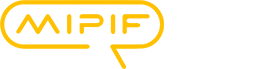 Moscow International Property Investment Events (MIPIF)Событийная линейка мероприятий по зарубежной недвижимостиMoscow International Property Investment Events (MIPIF)Overseas property event line